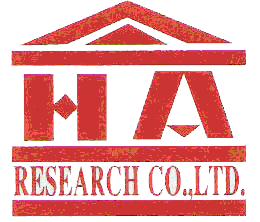 Name : ......................................................................... .............. Position : .....................................................................................Company :................................................................................... .....................................................................................................Address : ..........................................................................................................................................................................................Tel : ................................................... Fax : ....................................................... E – mail : ............................................................Please mark ( / ) in the boxes that meet your desire .	1.  The  production  procedure  you are  interested  in  is / are ....		Pasteurize		        UHT		                Hot  Fill		                     Others................		2.  Your  objective  of   using  MicroThermics  is / are ....		Product  Development	        Formulation	    	                New  Ingredients  Study            Quality  Assurance			Research		        	        Teaching (Universities)		Others.................. 3.  The  product  that  you  want  to  study  is / are ....		Juice			        Juice w/pulp		                 Milk		 	      Tea / Coffee		Soy  Beverage		        Yogurts		                 Puddings		      Others...........4.  The  viscosity  of  the product  is / are ....		Low			       Medium		                 High		                      Others.......5.  The  heat  provision  that  you  prefer  is / are ....		Electricity		       Steam (Indirect)  	                Steam (Direct)		      Microwave	6.  The  leakage  rate  that  you  prefer  is / are .....		0.3–0.8 Litres  per  minute           0.3 –   per  minute	0.8 –2.4 Litres  per  minute         Others......	7.  Any  other  accessories  you’re  interested  in  is / are .....		Homogenizer		      Clean – Fill  Hood 	                Data  Acquisition  	      	      Others.....8.  When  you  would  prefer  to  be  able  to  use  the  machine ...		Immediately		      Within  3  months	               Budget  year ......... 	     	      Others.....9.  Would  you  like  the  company  to ....		Quote  the  price		      Send  a  salesman		Send a product / catalogue	       Others.......10. Do  you  currently  have  a  Pasteurize / UHT  machine ?		Yes   Brand  ...........................................................................................................................................		         Description  ..................................................................................................................................		No11. Other  products  that  you  are  interested  in  is / are ....		Microscope	Stove / Incubator			        Imitated  environment  cabinet	      Water  quality  censor		Sterilizer		Food  science  analyzing  machine	        Air  Purifier	 		      Others...............	12. Other  comments................................................................................................................................................................................................................................................................................................................................................................................................................................................................................................................................................................................................................................................................................................................................................................................